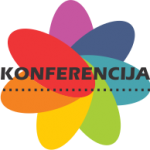 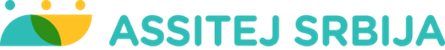 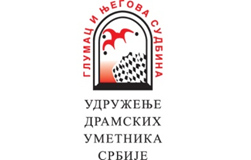 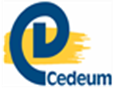 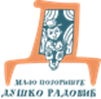 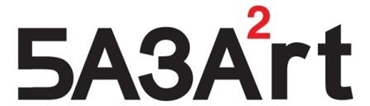 Najava KONFERENCIJE “Pozorište i škola”BAZAART i partneri: Udruženje dramskih umetnika Srbije, Malo pozorište „Duško Radović“, 
ASITEŽ Srbija i Centar za dramu u edukaciji i umetnosti CEDEUM najavljujučetvrtu nacionalnu naučno-stručnu konferenciju 
o drami/pozorištu i obrazovanju POZORIŠTE I ŠKOLA: Inspiracija, podsticaj, tîm Beograd, 24 - 25. jun 2018.Da li mladi idu u pozorište? Zašto treba da idu u pozorište? Šta činimo da im pozorište približimo? Zašto je važno da u školi postoji pozorište? Šta pozorište može da pruži školi, a šta škola može da ponudi pozorištu? Da li pozorište i škola zaista sarađuju? Može li bolje, bliže, življe – i kako? Ovim i drugim pitanjima saradnje pozorišta i škole posvećena je ovogodišnja konferencija koja će okupiti istaknute pozorišne stvaraoce, kao i nastavnike koji kod učenika neguju ljubav prema pozorištu. Cilj konferencije je razmena mišljenja, saznanja i iskustava o tome kako pozorišna ustanova može da pomogne školi u njenom obrazovno-vaspitnom zadatku, a kako škola može da doprinese da se razvije moderna i društveno važna pozorišna praksa. I domaća i svetska iskustva potvrđuju da sprega pozorišta i škole – dve stožerne institucije u razvoju mladih generacija, može da predupredi niz negativnih pojava kao što su diskriminacija i nasilje među vršnjacima, ispadanje iz sistema obrazovanja, disfunkcionalno ponašanje mladih, njihova akademska i socijalna neambicioznost, nerazvijeno samopouzdanje i dr. Pozorište takođe podstiče bolje rezultate učenja.Predstave, prezentacije, radionice, izlaganja i diskusije u kojima će učestvovati dramski umetnici, urednici i rukovodioci ustanova kulture, nastavnici i obrazovni stručnjaci iz Srbije, Hrvatske, Slovenije, Nemačke i Poljske, doprineće da se zapitamo: Da li se saradnja pozorišta i škole dovoljno koristi? Umemo li da je koristimo? Razmišljamo li o tome?Ovde pogledajte radnu AGENDU skupa.Radni jezik konferencije je SRPSKI. Prevod s engleskog biće obezbeđen za sve programe.
Prijavljivanje za Konferenciju: Za VOĐENJE RADIONICA  Ukoliko razvijate kreativne metode u nastavi i vaspitanju, primenom dramskog ili drugog kreativnog izraza, pozivamo Vas da svoju praksu podelite s drugima – kroz vođenje radionice u sklopu konferencije.Radionice treba osmisliti tako da traju 45 minuta (školski čas), a samo izuzetno mogu trajati 90 minuta (dvočas). Uobičajeno je da radionice počnu teorijskim uvodom, a glavni deo čini interaktivni rad. Svrha radionice je da učesnici kasnije mogu metod primeniti u praksi (u skladu s uslovima).Radionice vode ili u njima učestvuju nastavnici i umetnici. Cilj radionica je širenje dobrih i inovativnih praksi i povezivanje nastavnika i umetnika – i unutar struke i međusobno.Radionice će se održavati u nedelju 24. juna u prostorijama OŠ “Vuk Karadžić” u Beogradu, svakog punog sata od 9.00 do 12.45 časova. Raspored radionica prave organizatori; ako imate preferenciju ili poseban zahtev u pogledu termina ili bilo kog drugog pitanja, to obavezno naglasite u prijavi.Biće odabrano maksimalno 8 radionica i jedna predstava pozorišta u obrazovanju. PRIJAVITE SE! 
Prijavljivanje za vođenje radionica otvoreno je od NEDELJE, 3. do NEDELJE, 10. juna u 24.00. Prijavljivanje se vrši ISKLJUČIVO on-lajn, preko sajta BAZAART-a. Prijavni obrazac pronađite OVDE. Selekcija radionica biće objavljena u PONEDELJAK, 11. juna.
Za PRAĆENJE KONFERENCIJEPrijavljivanje za praćenje Konferencije biće otvoreno od SREDE 13. do PETKA 22. juna u 24.00h.Prijavljivanje je OBAVEZNO za sve koji žele da prate konferenciju, a vrši se isključivo on-line. Link za prijavljivanje biće objavljen na sajtu BAZAART-a.Za NASTAVNIKEKonferencija je akreditovana kao stručni skup kod Zavoda za unapređivanje obrazovanja i vaspitanjai nosi 2 boda. Učesnici koji žele sertifikat plaćaju punu ili umanjenu kotizaciju (ako plaća škola/ustanova: 1500 RSD, a ako nastavnik plaća iz sopstvenih sredstava: 1200 RSD). Učesnici koji ne žele sertifikat, oslobođeni su kotizacije.Objavu o stručnom skupu na sajtu ZUOV-a vidite OVDE. Za sva pitanja i dodatne informacije, kontaktirajte koordinatorku Aleksandru Petrašinović na mail: petras.bazaart@gmail.com ili telefonom na broj +381/0/62 352 142. UČESTVUJTE! 